Список участников региональной предметной олимпиады для обучающихся начальных классов по математике3 класс Дистанционная форма3 класс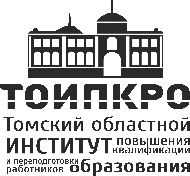 Областное государственное бюджетноеучреждение дополнительного профессионального образования «Томский областной институт повышения квалификации и переподготовки работников образования» (ТОИПКРО). Томск, ул. Пирогова,10, телефон (3822) 902055, факс (3822) 90-20 55№ФИО ребенкаФИО педагогаОбразовательная организацияшифршифркол-во балловАнтипов Максим Костарева Марина ВасильевнаМАОУ СОШ №14 имени А.Ф. Лебедеваучастникучастник16Батухтин Андрей Жимерина Лариса ВладимировнаМАОУ лицей № 8 имени Н.Н.Рукавишникова г.Томскаучастникучастник18Боброва Ярослава Шараева Татьяна ВалерьевнаМАОУ Заозёрная СОШ №16 г.Томскаучастникучастник7Бобровский Александр Костарева Марина ВасильевнаМАОУ СОШ №14 имени А.Ф. Лебедеваучастникучастник18Будняк ВладиславаЮхник Елена ИвановнаМБОУ «Нелюбинская СОШ»участникучастник13Гоман АрсенийНагорнова Марина АнатольевнаМАОУ гимназия № 26 г.Томскаучастникучастник10Гомбоев Баир Павлова Людмила БорисовнаМАОУ СОШ №32участникучастник14Грунтов Иван СергеевичБережнева Татьяна АнатольевнаМБОУ прогимназия «Кристина»участникучастник13Детковский МаксимЮхник Елена ИвановнаМБОУ «Нелюбинская СОШ»участникучастник17Гунько СофияМБОУ «Богашевская СОШ им.А.И.Федорова»участникучастник7Дружинина Анна Самойленко Любовь АлександровнаМАОУ гимназия №24 им. М. В. ОктябрьскойМАОУ гимназия №24 им. М. В. Октябрьскойучастник13Елизаров Артём Бережнева Татьяна АнатольевнаМБОУ прогимназия «Кристина»МБОУ прогимназия «Кристина»3 место23Жукова ЛидияЮхник Елена ИвановнаМБОУ «Нелюбинская СОШ»МБОУ «Нелюбинская СОШ»участник18Забунова Анна СергеевнаЖимерина Лариса ВладимировнаМАОУ лицей № 8 имени Н.Н.Рукавишникова г.ТомскаМАОУ лицей № 8 имени Н.Н.Рукавишникова г.Томскаучастник20Иванов АлексейЮхник Елена ИвановнаМБОУ «Нелюбинская СОШ»МБОУ «Нелюбинская СОШ»участник14Кадомцева Ксения Дунаевская Виктория ВладимировнаМАОУ лицей № 8 имени Н.Н.Рукавишникова г.ТомскаМАОУ лицей № 8 имени Н.Н.Рукавишникова г.Томскаучастник16Казакова Виктория Шараева Татьяна ВалерьевнаМАОУ Заозёрная СОШ №16 г.ТомскаМАОУ Заозёрная СОШ №16 г.Томскаучастник10Карбач АндрейЮхник Елена ИвановнаМБОУ «Нелюбинская СОШ»МБОУ «Нелюбинская СОШ»участник14Катцын Андрей Шараева Татьяна ВалерьевнаМАОУ Заозёрная СОШ №16 г.ТомскаМАОУ Заозёрная СОШ №16 г.Томскаучастник7Ким        Арсений Дунаевская Виктория ВладимировнаМАОУ лицей № 8 имени Н.Н.Рукавишникова г.ТомскаМАОУ лицей № 8 имени Н.Н.Рукавишникова г.Томскаучастник7Козлов Александр Самойленко Любовь АлександровнаМАОУ гимназия №24 им. М. В. ОктябрьскойМАОУ гимназия №24 им. М. В. Октябрьскойучастник17Крыжнова АлександраЮхник Елена ИвановнаМБОУ «Нелюбинская СОШ»МБОУ «Нелюбинская СОШ»участник12Кузнецов Никита Нагорнова Марина АнатольевнаМАОУ гимназия № 26 г.Томскаучастник16Кузьменко  ВадимШараева Татьяна Валерьевна МАОУ Заозёрная СОШ №16 г.Томскаучастник9Ладяева Дарья Шараева Татьяна ВалерьевнаМАОУ Заозёрная СОШ №16 г.Томскаучастник11Марков АндрейЮхник Елена ИвановнаМБОУ «Нелюбинская СОШ»участник12Медведев Антон  Шараева Татьяна Валерьевна МАОУ Заозёрная СОШ №16 г.Томскаучастник7Милованцева Лада     ПавловнаДунаевская Виктория ВладимировнаМАОУ лицей № 8 имени Н.Н.Рукавишникова г.Томскаучастник16Мильчевский Савелий ДемьяновичДунаевская Виктория ВладимировнаМАОУ лицей № 8 имени Н.Н.Рукавишникова г.Томскаучастник11Омелина    Алина Дунаевская Виктория ВладимировнаМАОУ лицей № 8 имени Н.Н.Рукавишникова г.Томскаучастник14Осипов Роман Павлова Людмила БорисовнаМАОУ СОШ №32участник17Пальянова Екатерина Самойленко Любовь АлександровнаМАОУ гимназия №24 им. М. В. Октябрьской1 место27Панова Алиса Шараева Татьяна ВалерьевнаМАОУ Заозёрная СОШ №16 г.Томскаучастник9Полуянов ВладимирЮхник Елена ИвановнаМБОУ «Нелюбинская СОШ»участник10Поляков Данил ВикторовичБережнева Татьяна АнатольевнаМБОУ прогимназия «Кристина»участник15Прохорова Юлия Сердюкова Тамара АнатольевнаМАОУ «Зональненская СОШ» Томского районаучастник17Романенко Артур   СергеевичДунаевская Виктория ВладимировнаМАОУ лицей № 8 имени Н.Н.Рукавишникова г.Томска1 место27Рыбин Тимофей Дмитриевич Жимерина Лариса ВладимировнаМАОУ лицей № 8 имени Н.Н.Рукавишникова г.Томскаучастник14Смолягин Павел Бережнева Татьяна АнатольевнаМБОУ прогимназия «Кристина»участник15Соскова Дарья Павлова Людмила БорисовнаМАОУ СОШ №322 место25Томилова Кристина Кулиева Людмила ЕвгеньевнаМАОУ СОШ №32 г.Томскаучастник10Угорелов ПавелПавлова Людмила БорисовнаМАОУ СОШ №32участник19Фёдорова Арина Шараева Татьяна ВалерьевнаМАОУ Заозёрная СОШ №16 г.Томскаучастник9Флигинских Александр  Костарева Марина ВасильевнаМАОУ СОШ №14 имени А.Ф. Лебедеваучастник12Шнейдер Богдан Шараева Татьяна ВалерьевнаМАОУ Заозёрная СОШ №16 г.Томскаучастник8Щенникова Ксения Сердюкова Тамара АнатольевнаМАОУ «Зональненская СОШ» Томского района1 место27Яценко Данил Шараева Татьяна ВалерьевнаМАОУ Заозёрная СОШ №16 г.Томскаучастник5№ п/пФИ участникаОбразовательная организацияМуниципалитетСтатус участникаДиплом или сертификат1Жирова Богдана МБОУ «Чажемтовская СОШ»Колпашевский район162-37-19участник2.Макаров ЯрославМБОУ «Чажемтовская СОШ»Колпашевский район163-37-192 место3Пугачева Анна МБОУ «Чажемтовская СОШ»Колпашевский район164-37-191 место4Снигирев СергейМБОУ «Чажемтовская СОШ»Колпашевский район165-37-193 место